Grade 7 week 1-10 (8/31-11/06) assignments:Blended Learning Instructional Framework: Whole Group Instructional PlanBlended Learning Instructional Framework: Whole Group Instructional PlanBlended Learning Instructional Framework: Whole Group Instructional PlanBlended Learning Instructional Framework: Whole Group Instructional PlanBlended Learning Instructional Framework: Whole Group Instructional PlanBlended Learning Instructional Framework: Whole Group Instructional PlanLesson/TopicLearning TargetLearning targets are short term, student-friendly statements that clearly define what students should know and be able to do at the end of the lesson.Activities, Instruction & ModelingWhat do you need to explain, present, facilitate, or model? What instructional strategies will you use? What will students do to understand concepts or practice skills (practice, discussion, reflection, creation)? Synchronous learning refers to a learning event in which a group of students are engaging in learning at the same time. Asynchronous learning is instruction and learning that does not occur in the same place or at the same time – usually independent.Activities, Instruction & ModelingWhat do you need to explain, present, facilitate, or model? What instructional strategies will you use? What will students do to understand concepts or practice skills (practice, discussion, reflection, creation)? Synchronous learning refers to a learning event in which a group of students are engaging in learning at the same time. Asynchronous learning is instruction and learning that does not occur in the same place or at the same time – usually independent.Formative Assessment /Exit SlipHow will students demonstrate their daily learning? How will you know if they understand concepts or can apply skills? Please provide links.Due DateLesson/TopicLearning TargetLearning targets are short term, student-friendly statements that clearly define what students should know and be able to do at the end of the lesson.Synchronous/Live Instruction Asynchronous Playlist Formative Assessment /Exit SlipHow will students demonstrate their daily learning? How will you know if they understand concepts or can apply skills? Please provide links.Due DateLesson 1 9/1/20Orientation, norms, procedures, online accounts setupDo-Now (What was the best part of your summer?)Preview norms and expectations, syllabus, Teams tabsCreate website accounts Model setting up code.org account with class code ( p.1-BPDLGB , p.6-QDMWTD )Model setting up edpuzzle.com account with class code ( p.1-hibgufg , p.6-kehosit )Quiz #1 on norms / expectationsOnline quiz in MS Teams9/4/20Lesson 29/3/206-8.NI.NCO.01 Model the different ways that data is transferred across a network and the protocols used to transmit the data.Do-Now (form) – Rank your concerns with virtual learning.Model how to create a screen shot, open and edit it in Paint, save it as a JPEGModel how to insert screen shots into a word doc while editing (crop and positioning)Create a word doc with username/passwords and screen shots of your homepage/dashboard from Code.org and edpuzzle.comhttps://code.org/ https://www.codecademy.com/ artifact word doc file9/4/20Lesson 3 9/7/20Communicate and collaborate with classmates in order to solve a problemIteratively improve a solution to a problemIdentify different strategies used to solve a problemDo-Now (What can help us to work together and solve problems as a team?)Guided CSD Lesson 1: Intro to Problem SolvingPreview Paper Towers activity guideComplete lesson 1 activities in code.orgPaper Towers activity guidehttps://code.org/ Edpuzzle: Problem Solving processartifact online lesson completionPaper Towers activity guide9/11/20Lesson 49/9/20Given a problem, identify individual actions that would fall within each step of the problem solving processIdentify useful strategies within each step of the problem solving processDo-Now (What are some common steps we can use to solve many different types of problems?)Guided CFD Lesson 2: The Problem Solving Process with videoPreview The Problem Solving Process activity guideComplete lesson 2 activities in code.orgQuiz #2 The Problem Solving Process edpuzzle questionsThe Problem Solving Process activity guidehttps://code.org/ artifact online lesson completionQuiz #2 The Problem Solving Process edpuzzle questionsThe Problem Solving Process activity guide9/11/20Lesson 5 9/11/20Apply the problem solving process to approach a variety of problemsAssess how well-defined a problem is and use strategies to define the problem more preciselyDo-Now (How can we apply the problem solving process to many different kinds of problems?)Guided CFE Lesson 3: Exploring Problem SolvingPreview Solving Problems activity guideComplete lesson 3 activities in code.orgSolving Problems activity guidehttps://code.org/ artifact online lesson completionSolving Problems activity guide9/11/20Blended Learning Instructional Framework: Whole Group Instructional PlanBlended Learning Instructional Framework: Whole Group Instructional PlanBlended Learning Instructional Framework: Whole Group Instructional PlanBlended Learning Instructional Framework: Whole Group Instructional PlanBlended Learning Instructional Framework: Whole Group Instructional PlanBlended Learning Instructional Framework: Whole Group Instructional PlanLesson/TopicLearning TargetLearning targets are short term, student-friendly statements that clearly define what students should know and be able to do at the end of the lesson.Activities, Instruction & ModelingWhat do you need to explain, present, facilitate, or model? What instructional strategies will you use? What will students do to understand concepts or practice skills (practice, discussion, reflection, creation)? Synchronous learning refers to a learning event in which a group of students are engaging in learning at the same time. Asynchronous learning is instruction and learning that does not occur in the same place or at the same time – usually independent.Activities, Instruction & ModelingWhat do you need to explain, present, facilitate, or model? What instructional strategies will you use? What will students do to understand concepts or practice skills (practice, discussion, reflection, creation)? Synchronous learning refers to a learning event in which a group of students are engaging in learning at the same time. Asynchronous learning is instruction and learning that does not occur in the same place or at the same time – usually independent.Formative Assessment /Exit SlipHow will students demonstrate their daily learning? How will you know if they understand concepts or can apply skills? Please provide links.Due DateLesson/TopicLearning TargetLearning targets are short term, student-friendly statements that clearly define what students should know and be able to do at the end of the lesson.Synchronous/Live Instruction Asynchronous Playlist Formative Assessment /Exit SlipHow will students demonstrate their daily learning? How will you know if they understand concepts or can apply skills? Please provide links.Due DateLesson 1 9/14-15/20Apply the problem solving process to approach a variety of problemsAssess how well-defined a problem is and use strategies to define the problem more preciselyDo-Now (How can we apply the problem solving process to many different kinds of problems?)Guided CFE Lesson 3: Exploring Problem SolvingPreview Using Problem Solving activity guideComplete lesson 3 activities in code.orgUsing Problem Solving activity guidehttps://code.org/ artifact online lesson completionUsing Problem Solving activity guide activity guide9/17-18/20Lesson 29/16-17/20Identify a computer as a machine that works with informationReason about whether particular objects are or are not computers.Choose problems that can be solved with computing and justify those choices.Do-Now (What makes a computer a computer?)Guided Instruction: Unit 1 Lesson 4 What is a Computer – slideshowGroup Activity: Computer devices vs. regular devicesWhat rules or definition did you use to categorize your objects?Which item was most difficult for you to categorize? How did you eventually make the decision of where to place it?Word doc computer vs. deviceLesson 4 question (s) completed onlineWord doc computer vs. deviceLesson 4 question (s) completed online9/18-22/20Lesson 3 9/18-22/20Select the inputs and outputs used to perform common computing tasksExplain the role that input and output take when computers are used to solve information problems.Do-Now (What are two questions you would ask someone to help you recommend a pet for them?)Guided Instruction: Unit 1 Lesson 5 Inputs and Outputs - slideshowInput/Output Activity GuideInput/Output Activity GuideLesson  5question (s) completed onlinehttps://code.org/  Input/Output Activity Guide9/21-24/20Lesson 49/21-24/20Define processing as the work done (possibly by a computer) to turn an input into an outputIdentify several common types of processing used in computing.Determine which types of processing are appropriate for a particular computing problem.Do-Now (How does a calculator know what answer to display on the screen?)Guided Instruction: Unit 1 Lesson 6 Processing - slideshowApp with Processing Activity GuideComplete lesson 6 activities in code.orgApp with Processing Activity Guidehttps://code.org/ Lesson 6 activities onlineApp with Processing Activity Guide9/24/20Lesson 5 9/23-25/20Determine which information in a computing problem should be stored for later use.Identify guidelines regarding what information should and should not be stored as part of the computing process.Use the input-output-storage-processing model to describe a computing process.Do-Now (What information would you want an outfit app to remember?)Guided Instruction: Unit 1 Lesson 7Storage - slideshowStorage Activity GuideEdpuzzle.com video quiz: What Do Computers Do? (Quiz #3)Complete lesson 7 activities in code.orgStorage Activity GuideEdpuzzle.com video quiz #3: What Do Computers Do? Problem Solving Process activity guidehttps://code.org/ lesson 7 completion onlineStorage Activity GuideEdpuzzle.com video quiz #3: What Do Computers Do?9/25-29/20Blended Learning Instructional Framework: Whole Group Instructional PlanBlended Learning Instructional Framework: Whole Group Instructional PlanBlended Learning Instructional Framework: Whole Group Instructional PlanBlended Learning Instructional Framework: Whole Group Instructional PlanBlended Learning Instructional Framework: Whole Group Instructional PlanBlended Learning Instructional Framework: Whole Group Instructional PlanLesson/TopicLearning TargetLearning targets are short term, student-friendly statements that clearly define what students should know and be able to do at the end of the lesson.Activities, Instruction & ModelingWhat do you need to explain, present, facilitate, or model? What instructional strategies will you use? What will students do to understand concepts or practice skills (practice, discussion, reflection, creation)? Synchronous learning refers to a learning event in which a group of students are engaging in learning at the same time. Asynchronous learning is instruction and learning that does not occur in the same place or at the same time – usually independent.Activities, Instruction & ModelingWhat do you need to explain, present, facilitate, or model? What instructional strategies will you use? What will students do to understand concepts or practice skills (practice, discussion, reflection, creation)? Synchronous learning refers to a learning event in which a group of students are engaging in learning at the same time. Asynchronous learning is instruction and learning that does not occur in the same place or at the same time – usually independent.Formative Assessment /Exit SlipHow will students demonstrate their daily learning? How will you know if they understand concepts or can apply skills? Please provide links.Due DateLesson/TopicLearning TargetLearning targets are short term, student-friendly statements that clearly define what students should know and be able to do at the end of the lesson.Synchronous/Live Instruction Asynchronous Playlist Formative Assessment /Exit SlipHow will students demonstrate their daily learning? How will you know if they understand concepts or can apply skills? Please provide links.Due DateLesson 8 p.6 9/29/20p.1 9/30/20Identify and define a problem that could be solved using computing.Design an app that inputs, outputs, stores, and processes information in order to solve a problem.Provide and incorporate targeted peer feedback to improve a computing artifact.Do-Now (in this chat) - Of the apps we've seen in this unit, what was your favorite? What problem did it solve?Guided CSD Lesson 8: Project – Propose an AppPreview My App Idea ppt. templateComplete lesson 3 activities in code.orgUsing Problem Solving activity guidehttps://code.org/ artifact online lesson completionUsing Problem Solving activity guide activity guide10/1-10/2Lesson 8p.6 10/01/20 p.1 10/2/20Lesson 8 day 2Do-Now (in this chat) – Two questions: is your idea complete? Do you have inputs/outputs and drawings ready?Presentation/work My App Idea Powerpoints in groupsPresentation of My App Idea PowerpointsMy App Idea Powerpoints10/5-10/6Lesson 1p.1 10/05/20p.6 10/06/20Identify the reasons someone might visit a given website.Identify the reasons someone might create a given website.Do-Now (in this chat) – If you could say something important to the whole world, what would it be? Prepare to discuss WHY?Guided Instruction: Unit 2 Lesson 1 Exploring Web PagesGroup Exploring Web Pages Activity GuideExploring Web Pages Activity Guidehttps://code.org/ Exploring Web Pages Activity Guide10/7-10/8Lesson 2p.1 10/07/20p.6 10/08/20Explain that HTML allows a programmer to communicate the way content should be structured on a web pageWrite a simple HTML document that uses opening and closing tags to structure contentUnderstand how to use lesson resources provided in Web LabDo-Now (in this chat) – Write down clear instructions so that what they draw would perfectly match this image.Guided Instruction: Unit 2 Lesson 2 Intro to HTML slideshow Q/AVocabulary Quiz # 5 U2LO2: HTMLVocabulary Quiz # 5 U2LO2: HTMLhttps://code.org/  Vocabulary Quiz # 5 U2LO2: HTML10/9-10-13Lesson 3p.1 10/09/20p.6 10/12/20Use heading tags to change the appearance of text on a web page.Structure content into headings, subheadings, and paragraphs.Use a structured practice to collaboratively create a digital artifact.Do-Now (in this chat) – Write down clear instructions so that what they draw would perfectly match this image.Guided Instruction: Unit 2 Lesson 3 HeadingsComplete lesson 3 activities in code.orghttps://code.org/ 10/13-10/14Blended Learning Instructional Framework: Whole Group Instructional PlanBlended Learning Instructional Framework: Whole Group Instructional PlanBlended Learning Instructional Framework: Whole Group Instructional PlanBlended Learning Instructional Framework: Whole Group Instructional PlanBlended Learning Instructional Framework: Whole Group Instructional PlanBlended Learning Instructional Framework: Whole Group Instructional PlanLesson/TopicLearning TargetLearning targets are short term, student-friendly statements that clearly define what students should know and be able to do at the end of the lesson.Activities, Instruction & ModelingWhat do you need to explain, present, facilitate, or model? What instructional strategies will you use? What will students do to understand concepts or practice skills (practice, discussion, reflection, creation)? Synchronous learning refers to a learning event in which a group of students are engaging in learning at the same time. Asynchronous learning is instruction and learning that does not occur in the same place or at the same time – usually independent.Activities, Instruction & ModelingWhat do you need to explain, present, facilitate, or model? What instructional strategies will you use? What will students do to understand concepts or practice skills (practice, discussion, reflection, creation)? Synchronous learning refers to a learning event in which a group of students are engaging in learning at the same time. Asynchronous learning is instruction and learning that does not occur in the same place or at the same time – usually independent.Formative Assessment /Exit SlipHow will students demonstrate their daily learning? How will you know if they understand concepts or can apply skills? Please provide links.Due DateLesson/TopicLearning TargetLearning targets are short term, student-friendly statements that clearly define what students should know and be able to do at the end of the lesson.Synchronous/Live Instruction Asynchronous Playlist Formative Assessment /Exit SlipHow will students demonstrate their daily learning? How will you know if they understand concepts or can apply skills? Please provide links.Due DateLesson 2 p.1 10/12/20 p.6 10/13/20Explain that HTML allows a programmer to communicate the way content should be structured on a web pageWrite a simple HTML document that uses opening and closing tags to structure contentUnderstand how to use lesson resources provided in Web LaDo-Now (in this chat) – Write down clear instructions so that what they draw would perfectly match this image.Guided Instruction: Unit 2 Lesson 2 Intro to HTML slideshow Q/AComplete lesson 2 activities in code.orghttps://code.org/  artifact online progress p.1 10/14/20 p.6 10/15/20Lesson 3p.1 10/14/20p.6 10/15/20 Use heading tags to change the appearance of text on a web page.Structure content into headings, subheadings, and paragraphs.Use a structured practice to collaboratively create a digital artifact.Do-Now (in this chat) – type as many different types of HTML tags as you can remember from last class.Guided CSD Lesson 3: HeadingsVocabulary Quiz # 5 U2LO2: HTMLComplete lesson 3 activities in code.orgVocabulary Quiz # 5 U2LO2: HTMLhttps://code.org/ artifact online progress Vocabulary Quiz # 5 U2LO2: HTMLp.1 10/16/20 p.6 10/20/20Lesson 4p.1 10/16/20p.6 10/20/20Use a structured practice to collaboratively create a digital artifact.Do-Now (in this chat) - How can you use HTML to express a personal value?Guided CSD Lesson 4: Mini-Project: HTML Web PagePreview Project Guide, Rubric, and Peer ReviewComplete lesson 4 Mini-Project HTML in Code studio activities in code.orghttps://code.org/ artifact online progressScreenshot of HTML Webpagep.1 10/19/20 p.6 10/22/20Lesson 5p.1 10/19/20p.6 10/22/20Understand and explain reasons that it is difficult to control who sees information published online.Understand and justify guidelines for safely publishing information online.Do-Now (in this chat) - Guided CSD Lesson 5: Digital FootprintPreview Social Sleuth Activity GuideComplete lesson 5 activities in code.orgSocial Sleuth Activity Guidehttps://code.org/ artifact online progress Social Sleuth Activity Guidep.1 10/21/20 p.6 10/23/20Lesson 6p.1 10/21/20p.6 10/23/20Use CSS selectors to style HTML text elements.Link to an external style sheet.Explain the differences between HTML and CSS in both use and syntax.Do-Now (in this chat) - Guided CSD Lesson 6: Styling Text with CSSComplete lesson 6 activities in code.orghttps://code.org/ artifact online progressp.1 10/26/20 p.6 10/27/20Blended Learning Instructional Framework: Whole Group Instructional PlanBlended Learning Instructional Framework: Whole Group Instructional PlanBlended Learning Instructional Framework: Whole Group Instructional PlanBlended Learning Instructional Framework: Whole Group Instructional PlanBlended Learning Instructional Framework: Whole Group Instructional PlanBlended Learning Instructional Framework: Whole Group Instructional PlanLesson/TopicLearning TargetLearning targets are short term, student-friendly statements that clearly define what students should know and be able to do at the end of the lesson.Activities, Instruction & ModelingWhat do you need to explain, present, facilitate, or model? What instructional strategies will you use? What will students do to understand concepts or practice skills (practice, discussion, reflection, creation)? Synchronous learning refers to a learning event in which a group of students are engaging in learning at the same time. Asynchronous learning is instruction and learning that does not occur in the same place or at the same time – usually independent.Activities, Instruction & ModelingWhat do you need to explain, present, facilitate, or model? What instructional strategies will you use? What will students do to understand concepts or practice skills (practice, discussion, reflection, creation)? Synchronous learning refers to a learning event in which a group of students are engaging in learning at the same time. Asynchronous learning is instruction and learning that does not occur in the same place or at the same time – usually independent.Formative Assessment /Exit SlipHow will students demonstrate their daily learning? How will you know if they understand concepts or can apply skills? Please provide links.Due DateLesson/TopicLearning TargetLearning targets are short term, student-friendly statements that clearly define what students should know and be able to do at the end of the lesson.Synchronous/Live Instruction Asynchronous Playlist Formative Assessment /Exit SlipHow will students demonstrate their daily learning? How will you know if they understand concepts or can apply skills? Please provide links.Due DateLesson 6 p.1 10/26/20 p.6 10/23/20Use CSS selectors to style HTML text elements.Link to an external style sheet.Explain the differences between HTML and CSS in both use and syntax.Do-Now (in this chat) – What are some elements that make a website’s sense of ‘style’?Guided CSD Lesson 6: Styling Text with CSSComplete lesson 6 activities in code.orghttps://code.org/  Vocabulary Quiz # 5 U2LO2: HTMLp.1 10/28/20p.6 10/27/20 Lesson 7p.1 10/28/20p.6 10/27/20 This project gives students more time to practice the content that they have already learnedDo-Now (in this chat) – How can you express your personal style on a web page?Guided Instruction: Unit 2 Lesson 7: Mini-Project: Your Personal StylePreView Your Personal Style Activity Guide EXEMPLARComplete lesson 3 activities in code.orgYour Personal Style Activity Guidehttps://code.org/ artifact online progressYour Personal Style Activity Guidep.1 10/30/20p.6 10/29/20Lesson 8p.1 10/30/20p.6 10/29/20Explain the purpose of copyright.Identify the rights and restrictions granted by various Creative Commons licenses.Do-Now (in this chat) – What's one thing that would make your web page better that you don't know how to do yet?Guided Instruction: Unit 2 Lesson 8: Intellectual PropertyPreview Licensing Your Work Actiity Guide EXEMPLARPreview Quiz Creative CommonsComplete lesson 4 Mini-Project Licensing Your Work Actiity GuideQuiz Creative Commonshttps://code.org/ artifact online progressLicensing Your Work Actiity GuideQuiz Creative Commonsp.1 11/02/20p.6 10/03/20Lesson 9p.1 11/02/20p.6 11/03/20Follow copyright law, accurately attributing others when using their work.Add an image to a web page.Do-Now (in this chat) – How can we make sure that we are safe and respecting the rights of others?Guided Instruction: Unit 2 Lesson 9: Using ImagesComplete lesson 5 activities in code.orghttps://code.org/ artifact online progress Social Sleuth Activity Guidep.1 10/04/20p.6 10/5/20Lesson 10p.1 11/04/20p.6 11/5/20Identify websites as a form of personal expression.Do-Now (in this chat) – What are the ways that you or your friends express yourselves?Guided Instruction: Unit 2 Lesson 10: Websites for ExpressionPreview Define Your Web Page Activity Guide EXEMPLARComplete lesson 6 activities in code.orgDefine Your Web Page Activity Guidehttps://code.org/ artifact online progressDefine Your Web Page Activity Guidep.1 11/09/20 p.6 11/06/20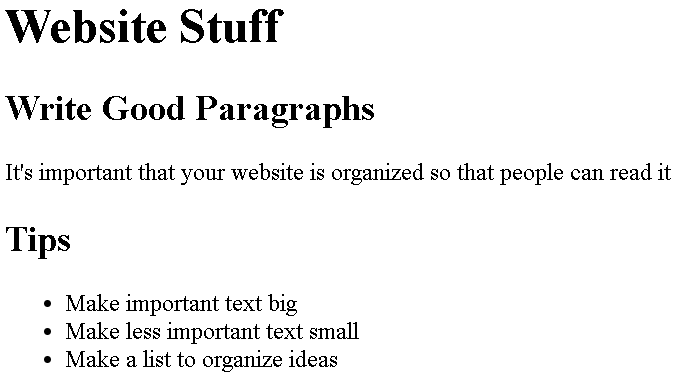 